С 27 февраля по 13 марта 2015 года контрольно-счётным отделом муниципального образования «Можгинский район» проведена внешняя проверка годового отчета об исполнении бюджета муниципального образования «Большепудгинское» за 2014 год.Для контрольно-счётного отдела муниципального образования «Можгинский район»  внешняя проверка годового отчета об исполнении бюджета регламентирована Бюджетным кодексом Российской Федерации, положениями Федерального закона от 07.02.2011г. №6-ФЗ «Об общих принципах организации и деятельности контрольно-счётных органов субъектов Российской Федерации и муниципальных образований» (в ред. от  02.07.2013г. №185-ФЗ, от 04.03.2014г. №23-ФЗ), Положением «О бюджетном процессе в муниципальном образовании «Большепудгинское», Положением о контрольно-счётном отделе муниципального образования «Можгинский район», утвержденным решением  Совета депутатов муниципального образования «Можгинский район» от 24.11.2011г. №37.6, Соглашением между Советом депутатов муниципального образования «Большепудгинское» и Советом депутатов муниципального образования «Можгинский район» о передаче контрольно-счётному отделу муниципального образования «Можгинский район» полномочий контрольно-счётного органа муниципального образования «Большепудгинское» по осуществлению внешнего муниципального финансового контроля, утвержденного решением Совета депутатов муниципального образования «Большепудгинское» 25.01.2012г. №33.1.Внешняя проверка годового отчета об исполнении бюджета муниципального образования «Большепудгинское» за 2014 год включала в себя изучение числовых показателей, соответствие контрольных соотношений между показателями форм бюджетной отчетности, оценку соблюдения принципов и правил бюджетного учета, применяемых при подготовке бюджетной отчетности, рассмотрение основных оценочных показателей, а также оценку представления бюджетной отчетности.   Перечень материалов и документов, представленных к проверке, соответствует требованиям Бюджетного кодекса Российской Федерации и Положению «О бюджетном процессе в муниципальном образовании «Большепудгинское».Проверкой соответствия годовой отчетности требованиям Инструкции №191н нарушений не выявлено: отчетность представлена в полном объеме форм, требования к составу отчетности  соблюдены, несоответствий содержания форм отчетности требованиям Инструкций №191н,  наличие фактов негативно влияющих на достоверность показателей отчетности не установлены. Отчетность составлена на основании данных главных книг и регистров бюджетного учета. Контрольно-счётный отдел рекомендует Администрации сельского поселения в целях обеспечения полноты учета налогоплательщиков и увеличения доходов сельского поселения и реализации постановлений главы Администрации муниципального образования «Можгинский район» «О мерах по исполнению решения Можгинского районного Совета депутатов «О бюджете муниципального образования «Можгинский район» на текущий финансовый год и на плановый период:  Более активно проводить работу по выявлению собственников имущества, земельных участков и привлекать их к налогообложению.Содействовать в оформлении прав собственности на земельные участки и имущество физическим лицам.Принять меры по недопущению недоимки в бюджет сельского поселения по местным налогам, а также другим закрепленным доходным источникам.Председатель контрольно-счётного отдела                                                       Т.А. ПантелееваКОНТРОЛЬНО-СЧЁТНЫЙ ОТДЕЛ
МУНИЦИПАЛЬНОГО ОБРАЗОВАНИЯ «МОЖГИНСКИЙ РАЙОН»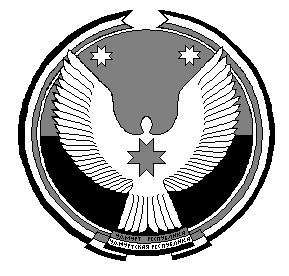 «МОЖГА ЁРОС»МУНИЦИПАЛ КЫЛДЫТЭЛЭН ЭСКЕРОНЪЯНО ЛЫДЪЯНЪЯ ЁЗЭТЭЗ